Rough Draft: Peer Editing Checklist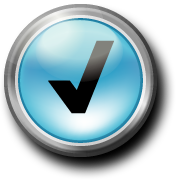 Author’s Name:								Date:			    Editor’s Name:								Period:			What is one part of your rough draft that you are proud of?__________________________________________________________________________________________________What is one part of your rough draft that you would like extra focus on from your peer editor? (For example, do you want help with organization? Help with cutting down quotes? Help with BTS phrasing? Etc.)Instructions:Read the essay, marking any noticeable errors.After you read the essay, complete the checklist below. Be sure to add comments and edits directly on the printed copy of your peer’s paper. Discuss your progress with your parent and keep all papers for submission on __________________.Feedback for author’s requested focus:MLA Format:12 point font Times New Roman N.I.C.E. header (name, instructor, class, European date) and last name # header1 inch marginsDouble-spacedParenthetical citations after each fact or quoteWork(s) Cited pageFour sources are used in the paper.1200-1500 wordsCreative TitleIntroduction Paragraph:The introduction paragraph contains a “hook.” The introduction paragraph has context/background to clarify the topic.The thesis statement makes a strong claim with detail and contains a “so what.”Body Paragraphs (3+): Textual Evidence/Quotations There are at least 2-3 partial quotes or facts per paragraph. No long quotes, unless ESSENTIAL. Evidence is properly parenthetically cited (the period is AFTER the parentheses).  Each piece of evidence is properly embedded/blended with fluent transitions.  No dumping quotes.Each piece of evidence is related to the focus topic of the paragraph Evidence proves the thesis statementBody Paragraphs: Analysis The analysis clearly names a literary device and explains how it is used in key quotes.The analysis connects the effect of the literary device to the BTS argument.The analysis of historical impact is supported by evidence.Each body paragraph starts with a strong Body Thesis Statement (BTS) that sets up what the paragraph will discuss.Each paragraph has a concluding/wrap up sentence that ensures a strong connection to the main thesis. Conclusion Paragraph:Restates the thesis in a refreshing wayConclusion effectively synthesizes the main points (detail-loaded words)Leaves the reader with a final significant thought about the so whatDoes not introduce any new ideasFluency:After reading the paragraphs, you had NO QUESTIONS about what you just read. Ex: “What did you mean here?”The essay follows the organization laid out by the thesis statementThere are no awkward sentences or awkward transitionsThe reading was clear and easy to understandThe essay is ERROR free…if not, you should have marked errors! Do NOT rely solely on spellcheck.3rd person POV only = NO 1st person (“I” “we” “us”)No “Dead Words” (thing, stuff, you, very…)No “this quote shows,” “I think,” “the reader”There are no contractionsWrite what the author is missing and/or suggestions for improvement:Nominate this author for ONE award:Best Word Choice: For the phrase…Best Title: Title is…Best Source: because…Best Thesis: because…After reviewing your peer editor’s comments, please complete the following:I am reminded that _______________________________________________________________________________________________________________________________________________________The most helpful piece of feedback was _________________________________________ because __________________________________________________________________________________My primary goal for my final draft is __________________________________________________To accomplish this goal I will ________________________________________________________________________________________________________________________________________________Parent/Guardian Conference: (Complete by _____________)Please share the progress you have made on your writing with your parents/guardians. Discuss your writing goal and ways that your parents/guardians can help you complete your essay to the best of your ability and on-time.Student signature: ____________________________________________________________________Parent/Guardian Name: ______________________________________________________________________Parent/Guardian Signature: ___________________________________________________________________Date:_________________________